NOM :						            Classe :		              Date :		           PRENOM :CONTROLE N°4Exercice n°1 Georgio a réalisé deux expériences prises en photo ci-dessous. Que peut-on en déduire au sujet des matériaux  et  ? Justifier la réponse en utilisant en vocabulaire précis. 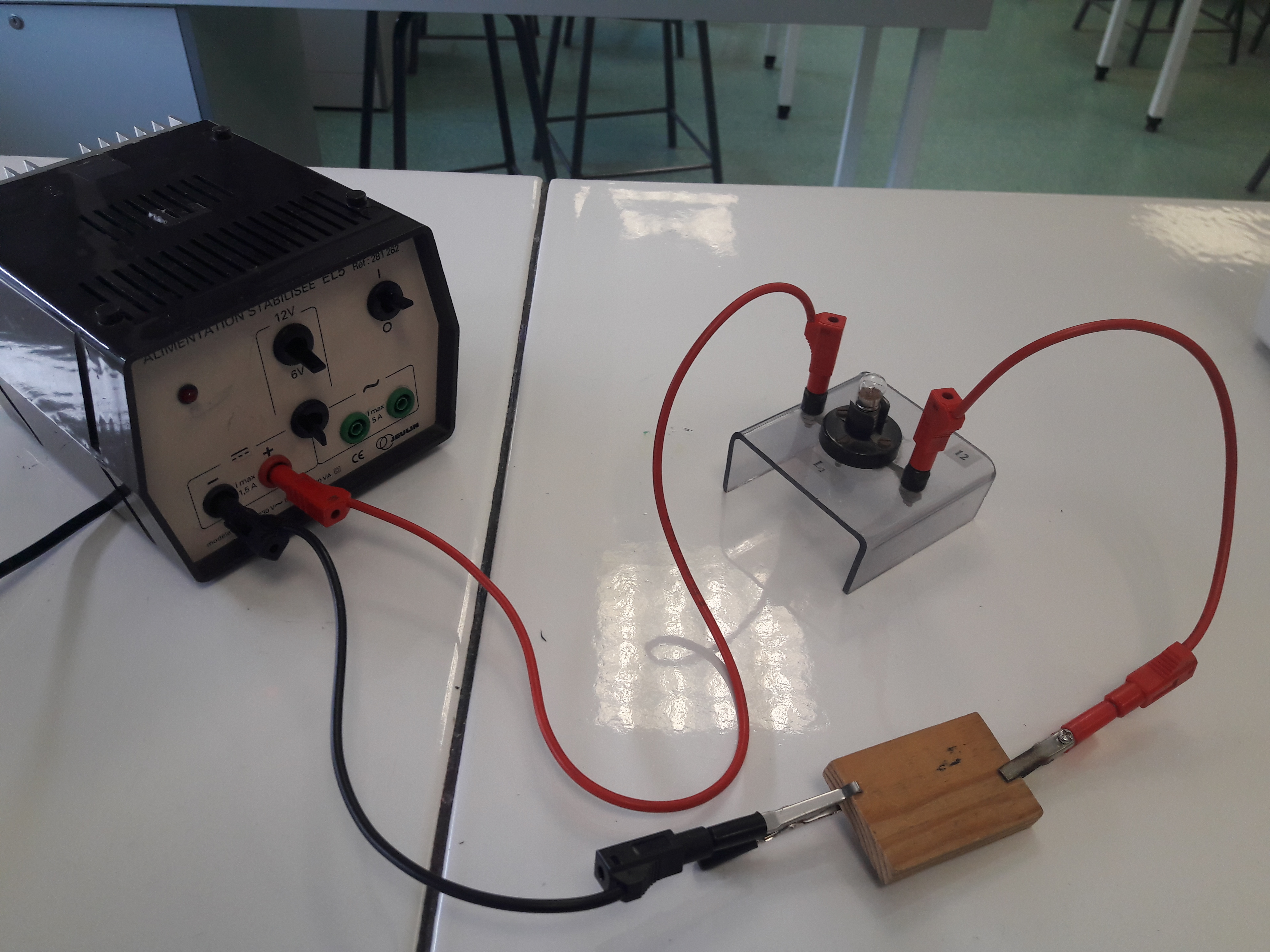 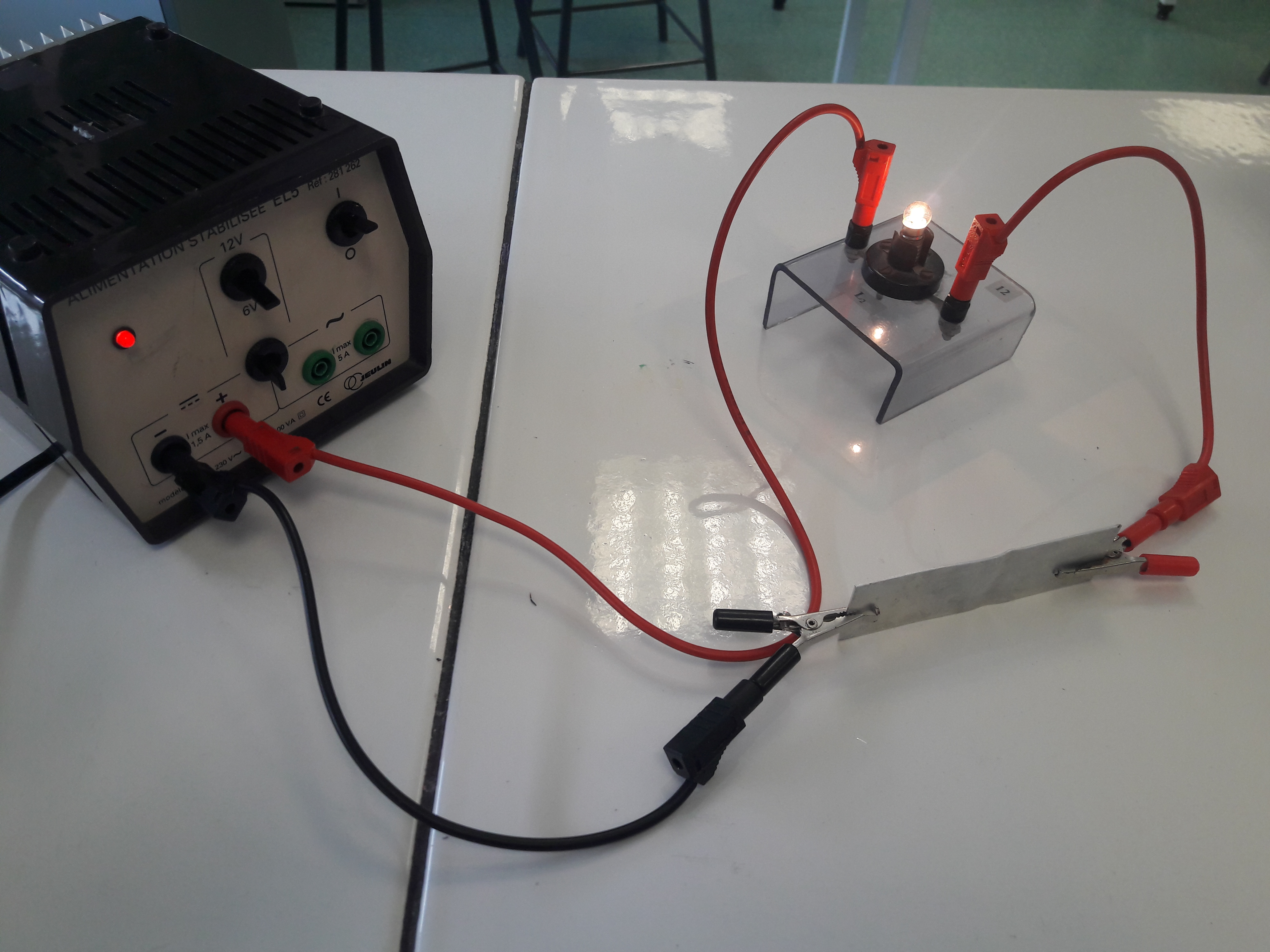 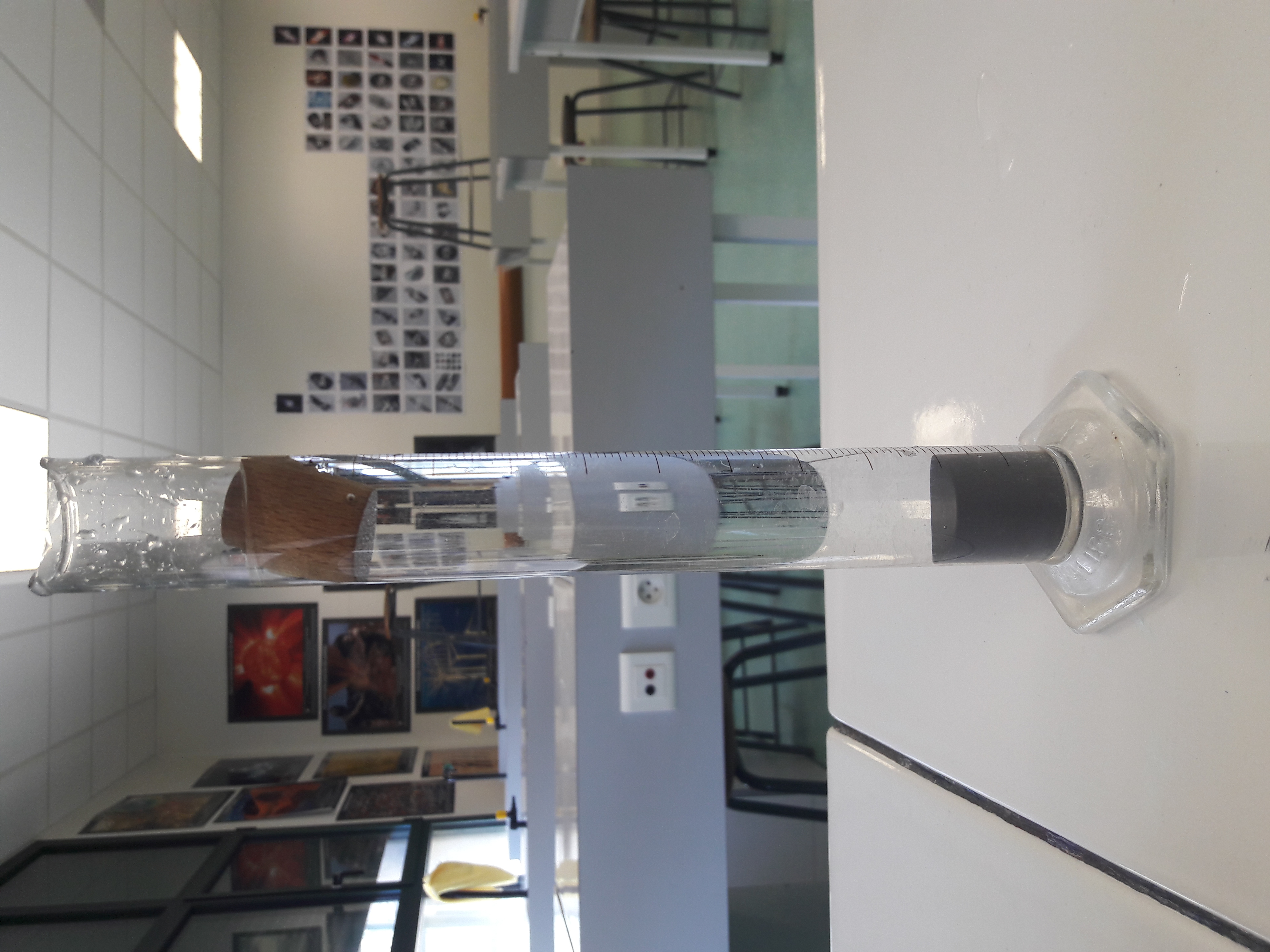 Exercice n°2 En analysant l’expérience ci-contre, déterminer si les matériaux  et  sont plus ou moins denses que l’eau. Justifier la réponse en utilisant un vocabulaire précis. ………………………..…………………………………………………………………………..…………………………………………………………………………..…………………………………………………………………………..…………………………………………………………………………..…………………………………………………………………………..…………………………………………………………………………..…………………………………………………………………………..Exercice n°3En analysant les expériences ci-dessous, classer les matériaux du plus dense au moins dense (le matériel utilisé est le même qu’en classe). Justifier la réponse avec un vocabulaire précis.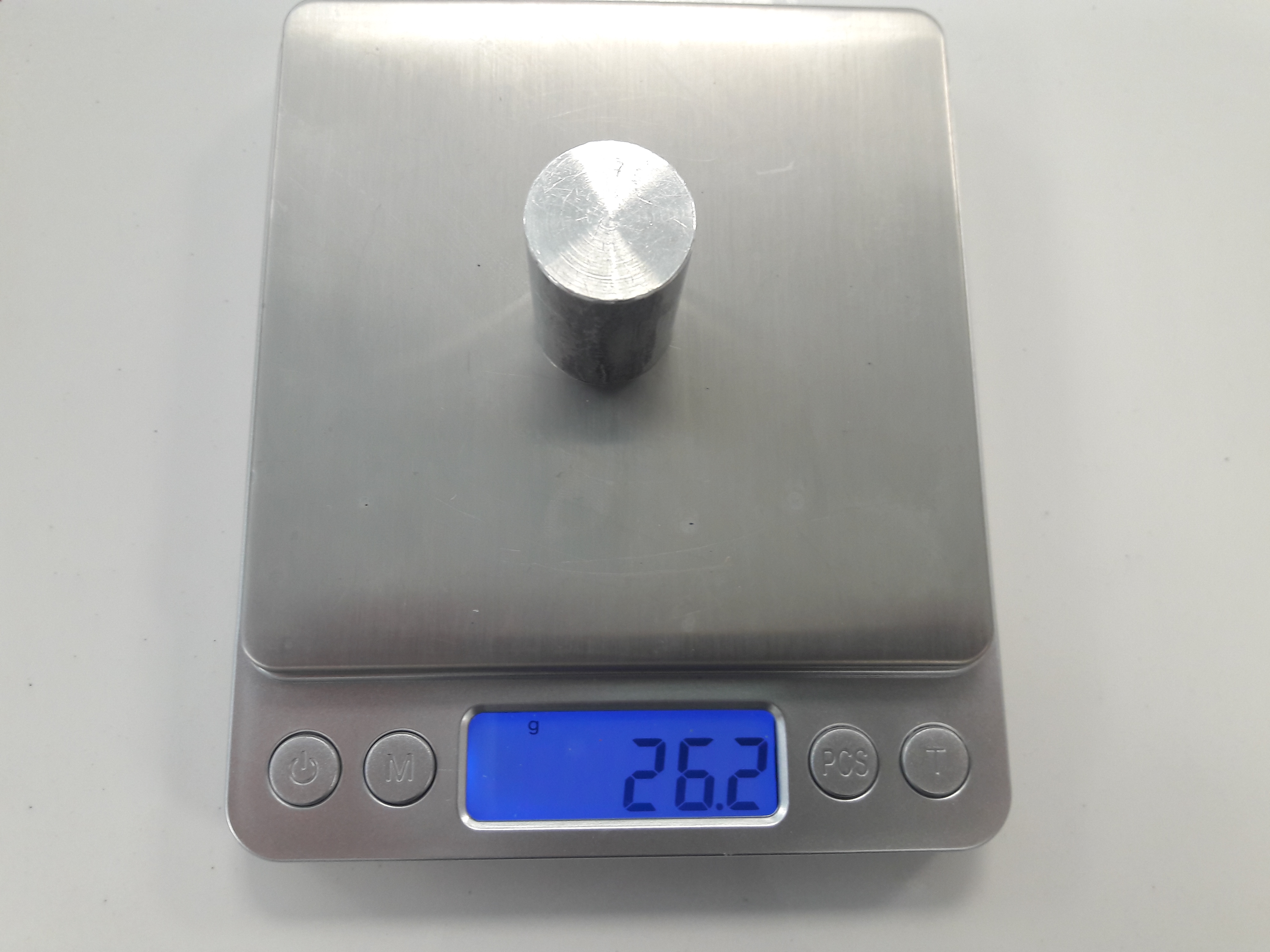 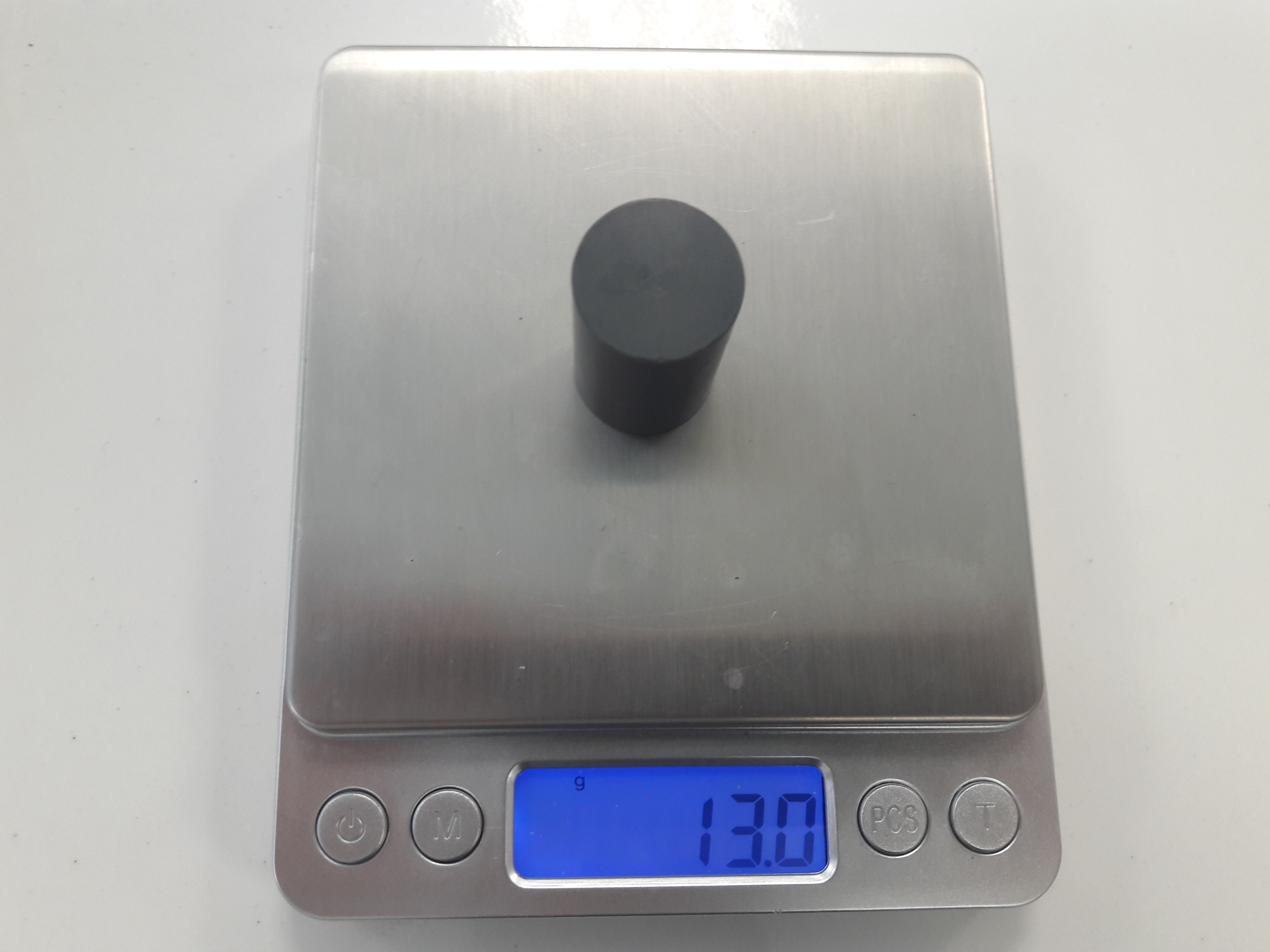 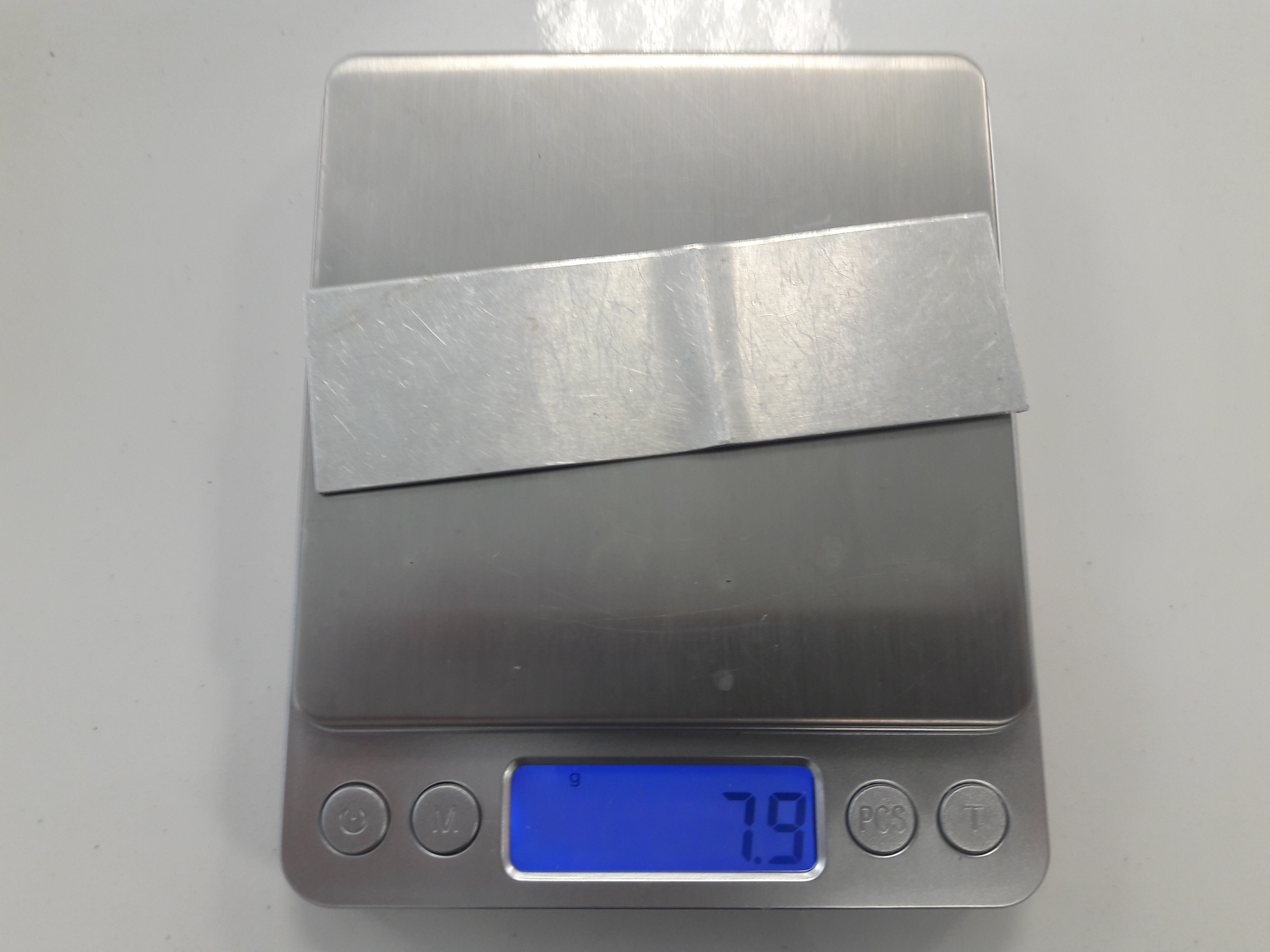 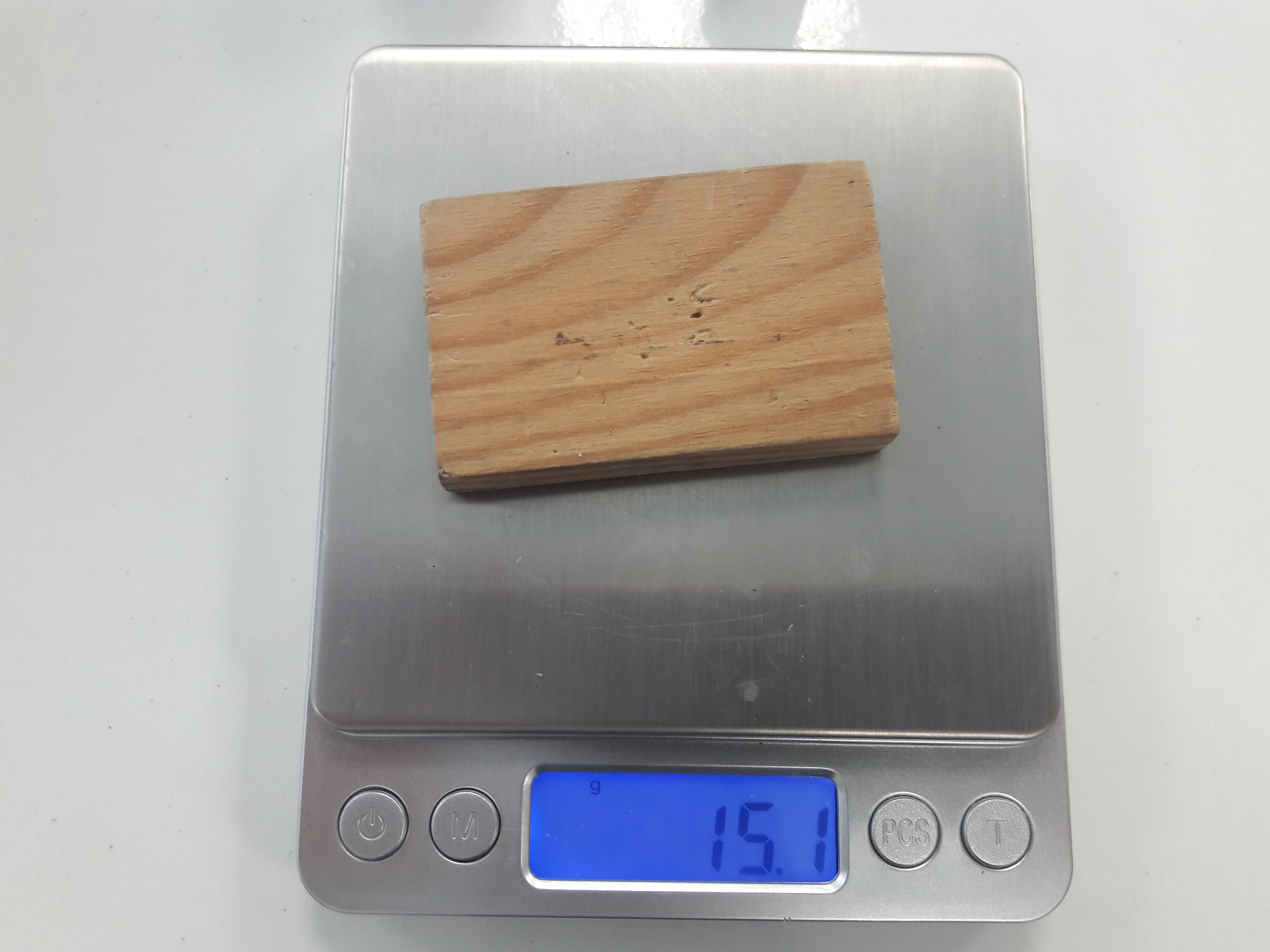 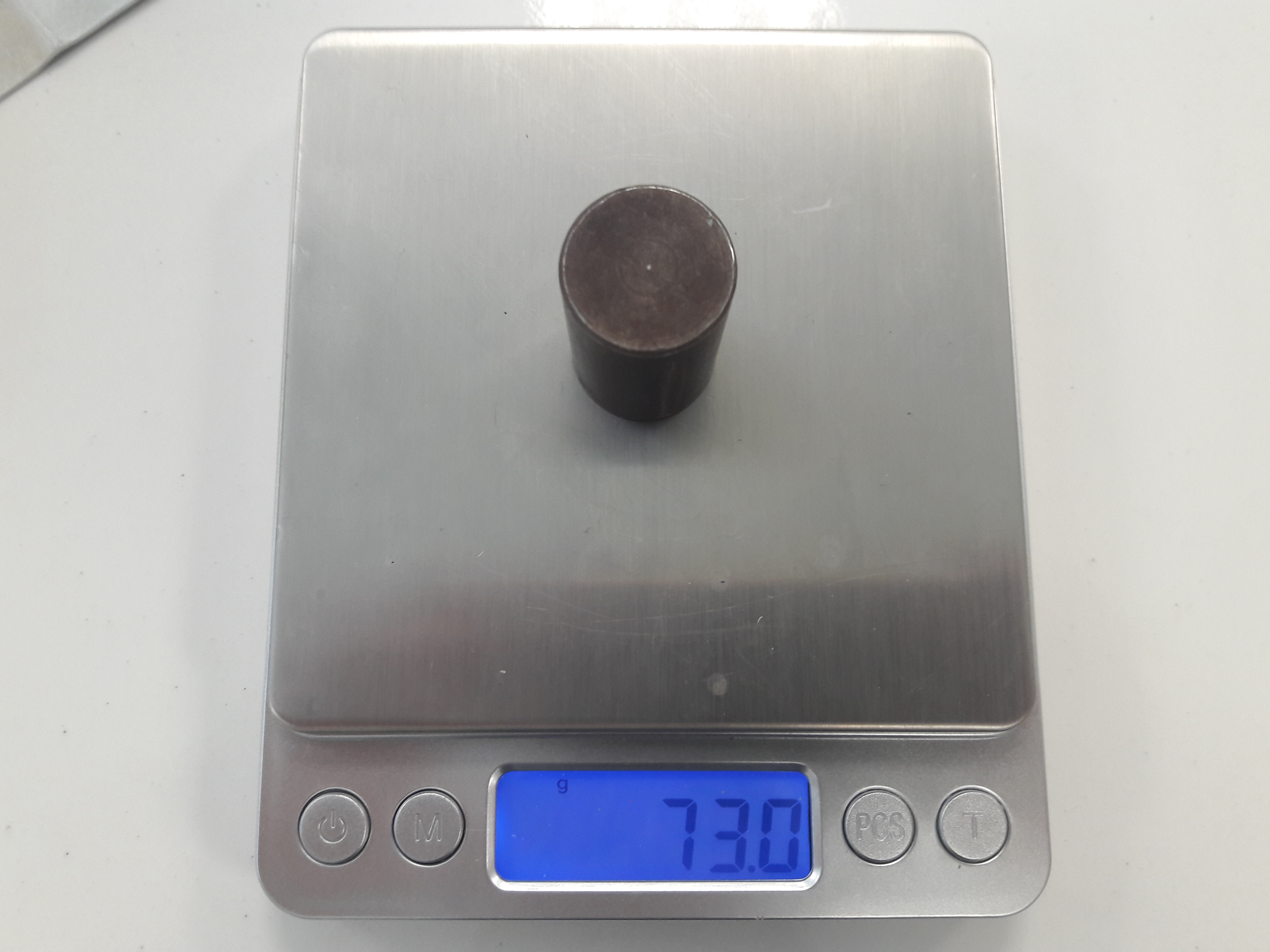 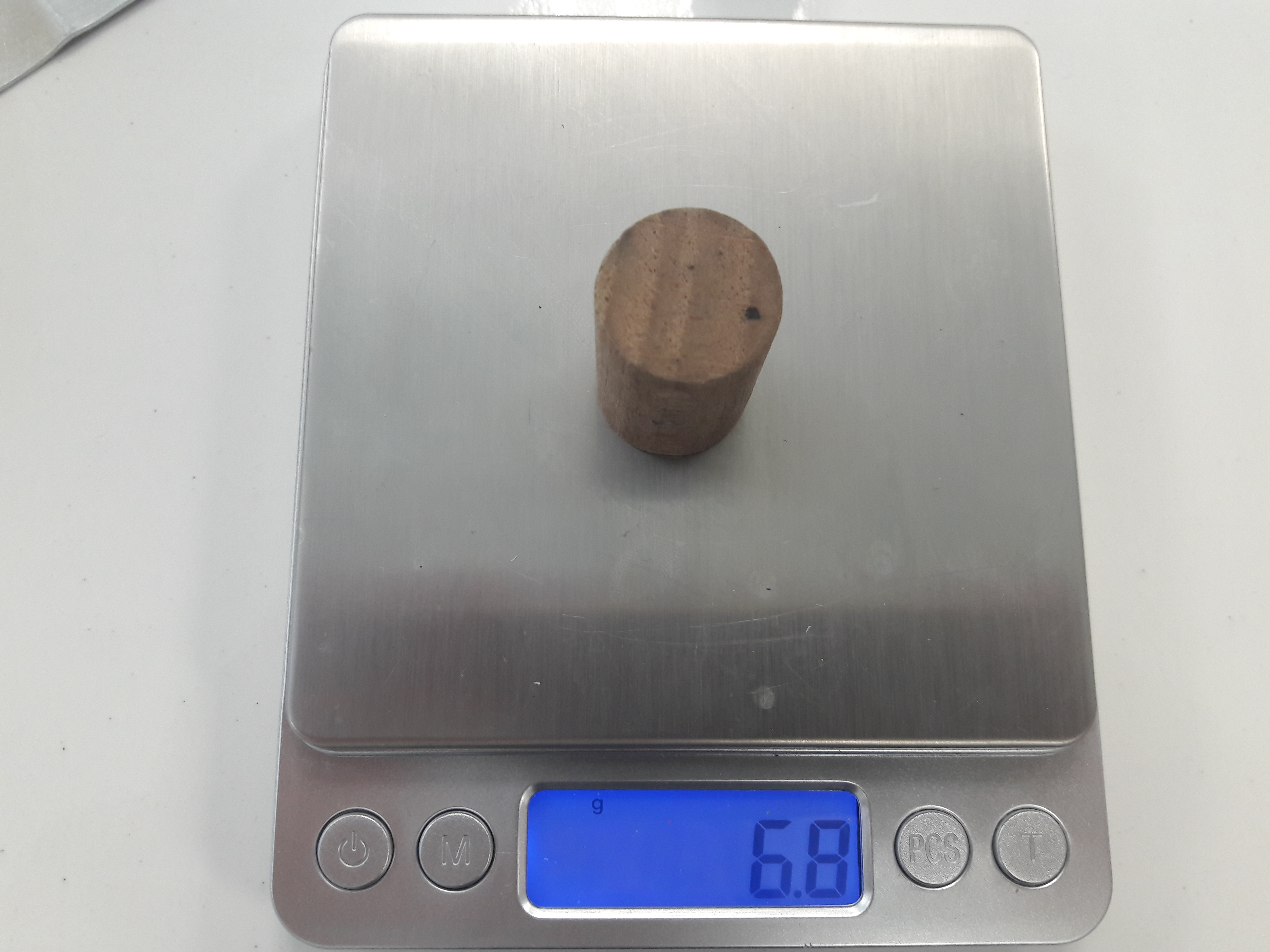 Exercice n°4Le téléviseur de Jeanine est irréparable. Elle l’amène à la déchèterie. Que va-t-il advenir de son téléviseur ?Explique-le en quelques phrases.Exercice n°5En Arts plastiques, Wassim doit fabriquer un clown avec du matériel de récupération. Afin de travailler en lien avec le professeur de physique, la professeure d’Arts plastiques lui a donné un document reprenant certaines propriétés de 10 matériaux d’usages courants. Compléter les colonnes « conducteur » et « isolant » (la croix (X) signifie oui), celle « est attiré par un aimant », et enfin les pointillés dans la colonne « couleur ». PUIS APPELER LE PROFESSEUR.En utilisant ce document ainsi que les consignes données par la professeure, compléter le plan du clown en indiquant, dans les cases, le nom du matériau que Wassim devra utiliser pour chaque partie.Remarque : Chaque partie du clown est réalisée dans un matériau différent.OBJET D’ÉTUDE 4 : QUI SUIS-JE, QUE VAIS-JE DEVENIR ?OBJET D’ÉTUDE 4 : QUI SUIS-JE, QUE VAIS-JE DEVENIR ?Attendus de fin de cycleDécrire la constitution et les états de la matière à l’échelle macroscopiqueIdentifier les enjeux liés à l’environnementConnaissances et capacités Mettre en œuvre des observations et des expériences pour caractériser un échantillon de matière.Diversité de la matière : métaux, minéraux, verres, plastiques, matière organique sous différentes formes...Quelques propriétés de la matière solide et liquideLa masse est une grandeur physique qui caractérise un échantillon de matièreSuivre et décrire le devenir de quelques matériaux de l'environnement procheContrôle n°4Contrôle n°4Niveau6ème Type d’évaluationMobilisation de connaissances et tâche complexe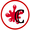 Compétences travaillées1F - S’exprimer correctement à l’écrit (1FE) : faire des phrases claires et bien orthographiées1S - Pratiquer des langages scientifiques : Utiliser et comprendre un vocabulaire scientifique adapté 2 - Organiser son travail personnel (2T) : Être autonome pour apprendre2 - Rechercher et traiter l’information (2I) : Trouver l’information utile dans les documents4 - Mener une démarche scientifique : Interpréter des expériences - Justifier la démarche en argumentantAttendus pour l’évaluationQuelques propriétés permettant de distinguer certains matériaux (couleur, attraction par un aimant, se déchire, se casse, conduction électrique, conduction thermique …)Si une substance flotte sur l’eau, le matériau est moins dense que l’eau. Si elle coule, le matériau est plus dense que l’eauPour comparer 2 substances, on peut mesurer leur masse, mais pour un même volume.La masse est liée à la matière dont est fait l’objet. Elle se mesure avec une balance. Unité : kilogramme (kg)Le volume est la place qu’occupe l’objet. Il se mesure avec un récipient gradué ou par des formules mathématiques. Unité : litre (L) ou mètre cube (m3) Mettre en œuvre des observations et des expériences pour caractériser un échantillon de matière Réaliser un montage simple permettant de déterminer si un matériau est conducteur ou isolant Mesurer des massesDurée30 min évaluée par compétencesPhotosPhotos personnelles